.Counter Clockwise RotationWALK, WALK, COASTER STEP, STEP ¼ TURN RIGHT, CROSS, ¼ STEP L, 3/8 STEP L, STEP FWDCOASTER FWD, BACK LOCK STEP, 1/8 COASTER STEP L, KICK BALL TOUCH	½ SAILOR STEP R, FULL UNWIND TURN, STEP LOCK STEP FWD, ¼ STEP,  CROSS SIDE ROCKCROSS SIDE ROCK, CROSSING SHUFFLE, STEP, TOUCH, STEP, CROSS, SIDE, BEHIND WITH SWEEPTAG: 8 COUNTS after the 5th wallWALK, WALK, COASTER STEP, STEP ¼ TURN RIGHT, CROSS, ¼ STEP, 1/4 STEP, TOUCHContact: raudmonika@gmail.comThis Love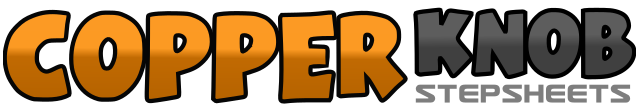 .......Count:32Wall:4Level:Novice - Classic.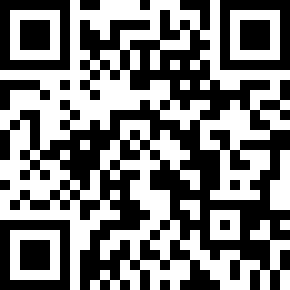 Choreographer:Monika Raud - April 2017Monika Raud - April 2017Monika Raud - April 2017Monika Raud - April 2017Monika Raud - April 2017.Music:This Love - Rasmus RändveeThis Love - Rasmus RändveeThis Love - Rasmus RändveeThis Love - Rasmus RändveeThis Love - Rasmus Rändvee........1RF	Steb back with sit2LF	Step back with sit3RF	Step back&LF	next to RF4RF	forward5LF	step forward&RF	step next to LF with ¼ turn right6LF	cross over right (3:00)7RF	¼ turn left stepping back&LF	step side turning 3/8 left (7:30)8RF	step forward9LF	step forward&RF	stp next to LF10LF	steb back11RF	step back&LF	lock in front of RF12RF	step back13LF	step back&RF	step next to LF with 1/8 turn left (6:00)14LF 	step forward15RF	kick forward&RF	step in place16LF	touch to the side17LF ¼ turn left stepping behind RF&RF 	step to side18LF	¼ turn L stepping forward19LF 	full unwind turn to right (ending weight on LF) (12:00)20RF	step forward&LF	lock behind RF21RF	step forward22LF	¼ turn left step forward (9:00)23RF 	cross over LF&LF	rock to the side24RF	recover on RF stepping slightly back to the right diagonal25LF	cross over RF&RF 	rock to the side26LF 	recover on LF stepping slightly back to the left diagonal27RF	cross over LF&LF 	step to the left side28RF	cross over LF29LF	step to the left side&RF	touch next to LF30RF	step to the right side31LF	cross over RF&RF	step to the right side32LF	step behind RF sweeping RF from front to back1RF	Steb back with sit2LF	Step back with sit3RF	Step back&LF	next to right4RF	forward5LF	step forward&RF	step next to left with ¼ turn right6LF	cross over right (12:00)7RF	¼ turn left stepping back&LF	step side turning ¼  left (6:00)8RF	touch next to left